OSNOVNA ŠKOLA KOPRIVNIČKI BREGI       šk. god. 2021./2022.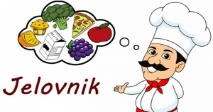 od 8.11. do 30.11.2021.Ponedjeljak, 8.11.Utorak, 9.11.Srijeda, 10.11.Četvrtak, 11.11.Petak, 12.11.KREMNI NAMAZ - ČAJ - KRUHPILEĆI STROGANOFF - SLANI KRUMPIR - ZELENA SALATA S MRKVOM - KRUHTOKANY OD SVINJETINE - TJESTENINA - KISELA PAPRIKA - KRUH - MANDARINAVARIVO OD PORILUKA - KRUHŽGANCI S VRHNJEM - ČAJPonedjeljak, 15.11.Utorak, 16.11.Srijeda, 17.11.Četvrtak, 18.11.Petak, 19.11.HOT DOG - VOĆNI SOKPEČENA PILETINA -  KRPICE S KUPUSOM - KISELI KRASTAVCI - KRUH GRAH VARIVO S JEČMENOM KAŠOM - BANANA - KRUH-Ponedjeljak, 22.11.Utorak, 23.11.Srijeda, 24.11.Četvrtak, 25.11.Petak, 26.11.PILEĆA PAŠTETA - KRUH - MLIJEKO - KRUŠKARIŽOTO OD BUNDEVE - SALATA  OD KUPUSA I MRKVE - KRUHPANIRANI OSLIĆ - KRUMPIR - KELJ NA LEŠO - KRUH VARIVO OD LEĆE - KRUH - NARANČANAMAZ OD TUNE  - MRKVA - JOGURT - KRUHPonedjeljak, 29.11.Utorak, 30.11.MUESLI - MLIJEKO  - JABUKAŠPAGETI S UMAKOM OD BUNDEVE - SALATA OD KUPUSA I MRKVE 